В  Е  С  Т  Н  И  К Д  Е  П  У  Т  А  Т  АПЕРИОДИЧЕСКОЕ ПЕЧАТНОЕ ИЗДАНИЕ, СОЗДАННОЕ
РЕШЕНИЕМ ОКТЯБРЬСКОГО СЕЛЬСКОГО СОВЕТА ДЕПУТАТОВСЕГОДНЯ В НОМЕРЕ:Нормативные правовые акты Октябрьского сельсовета1. Постановление администрации Октябрьского сельсовета № 75-п от 01.07.2021 г «Об актуализации схемы теплоснабжения МО Октябрьский сельсовет Богучанского района Красноярского края ».2. Решение Октябрьского сельского Совета депутатов № 57/156 от 01.07.2021 г. «О возложении обязанностей».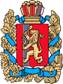 АДМИНИСТРАЦИЯ ОКТЯБРЬСКОГО СЕЛЬСОВЕТАБОГУЧАНСКОГО РАЙОНАКРАСНОЯРСКОГО КРАЯ		ПОСТАНОВЛЕНИЕп. Октябрьский01.07.2021г.									         № 75-пОб актуализации схемы теплоснабжения МО Октябрьский сельсовет Богучанского района Красноярского края	Во исполнение требований статей 6, 23, 29 Федерального закона от 27.07.2010 года № 190-ФЗ «О теплоснабжении», п.36 Требований к порядку разработки и утверждения схем теплоснабжения, утвержденных постановлением Правительства РФ от 22.02.2012 года №154, руководствуясь подпунктом 4 пункта 1 статьи 7 Устава Октябрьского сельсоветаПОСТАНОВЛЯЮ: 	1. Утвердить актуализированную схему теплоснабжения МО Октябрьский сельсовет Богучанского района Красноярского края.	2. Определить теплоснабжающими организациями МО Октябрьский сельсовет Богучанского района Красноярского края ООО УК «Богучанжилкомхоз»  и КРАСДТВ-СП ЦДТВ-филиал ОАО «РЖД».	3. Определить единой теплоснабжающей организацией МО Октябрьский сельсовет Богучанского района Красноярского края ООО УК «Богучанжилкомхоз» в границах системы теплоснабжения ООО УК «Богучанжилкомхоз»           4. Определить единой теплоснабжающей организацией МО Октябрьский сельсовет Богучанского района Красноярского края КРАСДТВ-СП ЦДТВ- филиал ОАО «РЖД» в границах системы теплоснабжения КРАСДТВ-СП ЦДТВ-филиал ОАО «РЖД».	5. Контроль исполнения Постановления оставляю за собой.	6. Опубликовать Постановление в общественно-политической газете Октябрьского сельсовета «Вестник депутата» и разместить на официальном сайте,www.oktyabrsky-adm.ru.	7. Постановление вступает в силу в день, следующий за днем его официального опубликования.И.о. Главы Октябрьского сельсовета 					 О.В. Сизова 			Приложение к постановлению администрацииОктябрьского сельсовета№ 75-п  от 01.07.2021годаСхема теплоснабжения ОктябрьСКОГО сельсовета бОГУЧАНСКОГО района КРАСНОЯРСКОГО КРАЯОГЛАВЛЕНИЕ:Схема теплоснабжения Октябрьского сельсовета.Раздел 1. Показатели перспективного спроса на тепловую энергию (мощность) и теплоноситель в установленных границах территории Октябрьского сельсовета.Существующее состояние.Муниципальное образование Октябрьский сельсовет расположен в 130 км на юге Богучанского района. Территория сельсовета составляет 363 Га. Численность постоянно проживающего населения 3896 человек. На территории муниципального образования находится два сельских поселения: п. Октябрьский, д. Малеево.Теплоснабжение жилой застройки на территории Октябрьского сельсовета  осуществляетсяпо смешанной схеме. Индивидуальная жилая застройка оборудована печами на твердом топливе. Горячее водоснабжение указанных потребителей отсутствует.Часть жилого фонда, объекты социально-культурного значения, подключены к централизованной системе теплоснабжения, которая состоит из котельной и тепловых сетей. Эксплуатацию котельной и тепловых сетей на территории Октябрьского сельсовета осуществляет АО «КрасЭко»и КРАСДТВ- СП ЦДТВ –филиал ОАО «РЖД».Ресурсоснабжающая организация АО «КрасЭко»расположена по адресу: с. Богучаны ул. Ленина д.19 на обслуживании предприятия находится 1 котельная в п. Октябрьский Октябрьского сельсовета. Ресурсоснабжающая организация «Красноярская Дирекция по тепловодоснабжению» расположена по адресу: г. Красноярск, ул. Горького,6 на обслуживании предприятия находится 1 котельная в п. Октябрьский Октябрьского сельсовета. Теплоснабжение производственных объектов предприятий осуществляется от собственных котельных, размещенных на территории предприятий.Таблица № 1Таблица № 2 - Тарифы теплоснабжающих организаций1.2. Площадь строительных фондов и приросты площади строительных фондов в соответствии со схемой территориального планирования Октябрьского сельсовета.Таблица № 3 – Площади строительных фондовОбъемы потребления тепловой энергии (мощности), теплоносителя и приросты потребления тепловой энергии (мощности), теплоносителя с разделением по видам теплопотребления.Годовые объемы выработки тепловой энергии (мощности), теплоносителя с разделением по видам потребления по каждой котельной.Таблица № 4Потребление тепловой энергии (мощности) и теплоносителя объектами, расположенными в производственных зонах, с учетом возможных изменений производственных зон и их перепрофилирования и приросты потребления тепловой энергии (мощности), теплоносителя производственными объектами.Таблица № 5Учитывая, что Генеральным планом Октябрьского сельсовета не предусмотрено изменение схемы теплоснабжения, теплоснабжение перспективных объектов, которые планируется разместить вне зоны действия существующих котельных, предлагается осуществить от автономных источников. Изменения производственных зон не планируется.Раздел 2. Перспективные балансы располагаемой тепловой мощности источников тепловой энергии и тепловой нагрузки потребителей.2.1. Радиус эффективного теплоснабжения.Среди основных мероприятий по энергосбережению в системах теплоснабжения Октябрьского сельсовета можно выделить оптимизацию систем теплоснабжения в поселке с учетом эффективного радиуса теплоснабжения. Радиус эффективного теплоснабжения Октябрьского сельсовета отражен в таблице 6 «Максимально удаленные точки подключения потребителей от источника подачи тепловой энергии», однако учитывая развитие поселка превышение данного радиуса будет целесообразным связанных с увеличением совокупных расходов в системе теплоснабжения. Описание существующих зон действия систем теплоснабжения, источников тепловой энергии.Таблица № 6Существующие значения установленной тепловой мощности основного оборудования источников тепловой энергии (в разрезе котельных).Таблица № 7Часть жилого фонда, общественные здания: школа, дом культуры, детский сад «Солнышко», почта, администрация подключены к централизованной системе теплоснабжения, которая состоит из котельной №50 и тепловых сетей. Эксплуатацию данной котельной и тепловых сетей осуществляет АО «КрасЭко».	Часть жилого фонда, общественные здания: Больница, детский сад «Белочка», магазины, предприятия жд-транспорта-вокзал подключены к централизованной системе теплоснабжения, которая состоит из котельной №1 и тепловых сетей. Эксплуатацию данной котельной на территории Октябрьского сельсовета с 2008г. осуществляет КРАСДТВ-СП ЦДТВ-филиал ОАО «РЖД»Модернизация системы теплоснабжения Октябрьского сельсовета не предусматривает изменения схемы теплоснабжения.При реконструкции тепловых сетей, снабжающих теплом жилую застройку, предлагается проложить их из стальных труб в индустриальной тепловой изоляции из пенополиуретана в полиэтиленовой оболочке. 2.3. Описание существующих и перспективных зон действия индивидуальных источников тепловой энергии.Поселение не газифицировано. Поэтому большая часть индивидуальных жилых домов оборудовано отопительными печами, работающими на твердом топливе (дрова, отходы лесопиления – горбыль, уголь).Индивидуальное отопление осуществляется от теплоснабжающих устройств без потерь при передаче, так как нет внешних систем транспортировки тепла. Поэтому потребление тепла при теплоснабжении от индивидуальных установок можно принять равным его производству.Среднегодовая выработка тепла индивидуальными источниками теплоснабжения ориентировочно составляет 29364,98 Гкал/год. 2.4. Перспективные балансы тепловой мощности и тепловой нагрузки в перспективных зонах действия источников тепловой энергии.Перспективные балансы тепловой мощности и тепловой нагрузки в перспективных зонах действия источников тепловой энергии равны существующим, так как на схеме территориального планирования Октябрьского сельсовета не предусмотрено изменение существующей схемы теплоснабжения.2.5. Существующие и перспективные затраты тепловой мощности на собственные и хозяйственные нужды источников тепловой энергии (в разрезе котельных).	Таблица №82.6. Значения существующей и перспективной тепловой мощности источников тепловой энергии нетто.Таблица №9Потери тепловой энергии в тепловых сетях теплопередачей через теплоизоляционные конструкции теплопроводов и с потерями теплоносителя и указанием затрат на компенсацию этих потерь.Таблица №102.8. Затраты существующей и перспективной тепловой мощности на хозяйственные нужды тепловых сетей.Таблица № 11Раздел 3. Перспективные балансы теплоносителя.3.1. Сумма баланса производительности максимального потребления теплоносителя тепло потребляющими установками потребителей.	В перспективе баланс теплоносителя не изменится, строительство новых сетей теплоснабжения на территории Октябрьского сельсовета не планируется.Раздел 4. Предложения по новому строительству, реконструкции и техническому перевооружению источников тепловой энергии.4.1.Предложения по новому строительству источников тепловой энергии, обеспечивающие перспективную тепловую нагрузку на вновь осваиваемых территориях поселения. Учитывая, что Генеральным планом Октябрьского сельсовета Богучанского муниципального района не предусмотрено изменение схемы теплоснабжения района, теплоснабжение перспективных объектов, которые планируется разместить вне зоны действия существующих котельных, предлагается осуществить от автономных источников. Поэтому новое строительство котельных не планируется.4.2. Предложения по реконструкции источников тепловой энергии, обеспечивающие перспективную тепловую нагрузку в существующих и расширяемых зонах действия источников тепловой энергии.Таблица № 124.3. Техническое перевооружение источников тепловой энергии с целью повышения эффективности работы систем теплоснабжения не планируется.4.4. Меры по выводу из эксплуатации, консервации и демонтажу избыточных источников тепловой энергии, а также выработавших нормативный срок службы либо в случаях, когда продление срока службы технически невозможно или экономически нецелесообразно.Таблица 13В связи с тем, что котельная № 50 и котельная № 1 в п. Октябрьский являются источниками тепловой энергии, вывод из эксплуатации данных котельных не планируется.4.5. Меры по переоборудованию котельной в источники комбинированной выработки электрической и тепловой энергии.В соответствии с Генеральным планом Октябрьского сельсовета Богучанского муниципального района, меры по переоборудованию котельной № 50 и котельной № 1 п. Октябрьский в источники комбинированной выработки электрической и тепловой энергии не предусмотрены.4.6.Меры по переводу котельной, размещенной в существующих и расширяемых зонах действия источников комбинированной выработки тепловой и электрической энергии в «пиковый» режим.Меры по переводу котельной, размещенной в существующих и расширяемых зонах действия источников комбинированной выработки тепловой и электрической энергии в «пиковый» режим не предусмотрены.4.7.Решения о загрузке источников тепловой энергии, распределении (перераспределении) тепловой нагрузки потребителей тепловой энергии в каждой зоне действия системы теплоснабжения между источниками тепловой энергии, поставляющими тепловую энергию в данной системе теплоснабжения.Учитывая, что Генеральным планом Октябрьского сельсовета не предусмотрено изменение схемы теплоснабжения сельсовета, решения о загрузке источников тепловой энергии, распределении (перераспределении) тепловой нагрузки потребителей тепловой энергии в каждой зоне действия системы теплоснабжения между источниками тепловой энергии, поставляющими тепловую энергию в данной системе теплоснабжения, будут иметь следующий вид:Таблица № 144.8.Оптимальный температурный график отпуска тепловой энергии для каждого источника тепловой энергии или группы источников в системе теплоснабжения.Оптимальный температурный график отпуска тепловой энергии для каждого источника тепловой энергии в системе теплоснабжения в соответствии с действующим законодательством разрабатывается в процессе проведения энергетического обследования источника тепловой энергии, тепловых сетей, потребителей тепловой энергии. ГРАФИКзависимости температуры теплоносителя от среднесуточной температуры наружного воздуха, для котельной №50Таблица № 15ГРАФИКзависимости температуры теплоносителя от среднесуточной температуры наружного воздуха, для котельной №1 Таблица №164.9.Предложения по перспективной установленной тепловой мощности каждого источника тепловой энергии с учетом аварийного и перспективного резерва тепловой мощности.Таблица №17Раздел 5.Предложения по строительству и реконструкции тепловых сетей.5.1.Предложения по новому строительству и реконструкции тепловых сетей, обеспечивающих перераспределение тепловой нагрузки из зон с дефицитом располагаемой тепловой мощности источников тепловой энергии в зоны с резервом располагаемой тепловой мощности источников тепловой энергии (использование существующих резервов).Учитывая, что Генеральным планом Октябрьского сельсовета не предусмотрено изменение схемы теплоснабжения поселка, поэтому новое строительство тепловых сетей не планируется. Перераспределение тепловой нагрузки не планируется.5.2. Предложения по новому строительству тепловых сетей для обеспечения перспективных приростов тепловой нагрузки во вновь осваиваемых районах поселения под жилищную, комплексную или производственную застройку.Новое строительство тепловых сетей не планируется.5.3. Предложения по новому строительству и реконструкции тепловых сетей, обеспечивающие условия, при наличии которых существует возможность поставок тепловой энергии потребителям от различных источников тепловой энергии при сохранении надежности теплоснабжения.Учитывая, что Генеральным планом Октябрьского сельсовета не предусмотрено изменение схемы теплоснабжения поселка, поэтому новое строительство тепловых сетей не планируется. Реконструкция тепловых сетей, обеспечивающая условия, при наличии которых существует возможность поставок тепловой энергии потребителям от различных источников тепловой энергии при сохранении надежности теплоснабжения не предусмотрена.5.4. Предложения по новому строительству или реконструкции тепловых сетей для повышения эффективности функционирования системы теплоснабжения, в том числе за счет перевода котельных в «пиковый» режим или ликвидации котельных по основаниям.Новое строительство или реконструкция тепловых сетей для повышения эффективности функционирования системы теплоснабжения, в том числе за счет перевода котельных в «пиковый» режим не планируется.5.5. Предложения по новому строительству и реконструкции тепловых сетей для обеспечения нормативной надежности безопасности теплоснабжения. Учитывая, что схемой территориального планирования Октябрьского сельсовета не предусмотрено изменение схемы теплоснабжения поселка, поэтому новое строительство тепловых сетей не планируется. Предложения по реконструкции тепловых сетей для обеспечения нормативной надежности безопасности теплоснабжения. Таблица №18Раздел 6. Перспективные топливные балансы.Перспективные топливные балансы для каждого источника тепловой энергии, расположенного в границах поселения по видам основного, резервного и аварийного топлива на каждом этапе планируемого периода.Существующие и перспективные топливные балансы для каждого источника тепловой энергии, расположенного в границах поселения по видам основного, резервного и аварийного топлива.Таблица № 19Раздел 7. Инвестиции в новое строительство, реконструкцию и техническое перевооружение.7.1 Предложения по величине необходимых инвестиций в новое строительство, реконструкцию и техническое перевооружение источников тепловой энергии, тепловых сетей и тепловых пунктов первоначально планируются на период, соответствующего Генерального плана, т.е. на период до 2030 года и подлежат ежегодной корректировке на каждом этапе планируемого периода с учетом утвержденной инвестиционной программы и программы комплексного развития систем коммунальной инфраструктуры на территории муниципального образования Октябрьский сельсовет район.7.2 Предложения по величине необходимых инвестиций в реконструкцию и техническое перевооружение источников тепловой энергии, тепловых сетей.Таблица № 20Примечание: Объем средств будет уточняться после доведения лимитов бюджетных обязательств из бюджетов всех уровней на очередной финансовый год и плановый период.Раздел 8. Решение об определении единой теплоснабжающей организации.Основная часть жилого фонда, общественные здания, бюджетные учреждения подключены к централизованной системе теплоснабжения, которая состоит из котельной и тепловых сетей. Эксплуатацию котельных и тепловых сетей на территории п. Октябрьский осуществляет АО «КрасЭко» и КРАСДТВ-СП ЦДТВ-филиал ОАО «РЖД». Определить теплоснабжающими организациями МО Октябрьский сельсовет Богучанского района Красноярского края АО «КрасЭко»в и КРАСДТВ-СП ЦДТВ- филиал ОАО «РЖД».	 Определить единой теплоснабжающей организацией МО Октябрьский сельсовет Богучанского района Красноярского края АО «КрасЭко» в границах системы теплоснабжения АО «КрасЭко» и КРАСДТВ-СП ЦДТВ- филиал ОАО «РЖД» в границах системы теплоснабжения КРАСДТВ-СП ЦДТВ- филиал ОАО «РЖД»Раздел 9. Решения о распределении тепловой нагрузки между источниками тепловой энергии.На территории Октябрьского сельсовета расположены два источника, теплоисточник. Таблица №25Раздел 10. Решение по передаче котельной № 1 КРАСДТВ –СП ЦДТВ в муниципальную собственность.23.03.2016 г. в адрес администрации Богучанского района поступило уведомление от КРАСДТВ-СП ЦДТВ, о выводе из эксплуатации с 01.05.2018 года котельной № 1,расположенной в п.Октябрьский, ул.Привокзальная, 1.В адрес руководства КРАСДТВ-СП ЦДТВ, направлено письмо от 10.06.2016 г. исх. № 01/31-1782 о готовности принять в муниципальную собственность котельную совместно с прирельсовым складом угля и нести дальнейшую ответственность за ее эксплуатацию.Письмом от 24.05.2021г. за подписью и.о. главы Богучанского района С.И. Нохрина администрация Богучанского района выражает согласие на принятие в муниципальную собственность котельную совместно с прирельсовым складом угля и нести дальнейшую ответственность за её эксплуатацию.Новый срок передачи котельной IV квартал 2021 года.Раздел 11. Решение по бесхозяйным тепловым сетям.На территории Октябрьского сельсовета Богучанского муниципального района имеются бесхозяйные тепловые сети протяженностью 5539,5 метров (Котельная №1 «КРАСДТВ-СП ЦДТВ) которые необходимо поставить на кадастровый учет.В ноябре 2016 года инициирована процедура оформления в муниципальную собственность бесхозяйных объектов теплоснабжения (постановление Главы Октябрьского сельсовета от 25.11.2016 г. № 115-п «Об утверждении перечня мероприятий по выявлению и оформлению в муниципальную собственность объектов теплоснабжения и водоотведения».02.12.2016 г. проведено согласование с КРАСДТВ –СП ЦДТВ эксплуатируемых объектов ЖКХ, не имеющих правоустанавливающие документы (составление реестра).Для исключения прав третьих лиц направлены запросы о предоставлении сведений, содержащихся в ЕГРП в Управление Федеральной службы государственной регистрации, кадастра и картографии по Красноярскому краю, АО «Ростехинвентаризация – Федеральное БТИ», Территориальное управление Федерального агентства по управлению государственным имуществом по Красноярскому краю, Агентство по управлению государственным имуществом Красноярского края.ОКТЯБРЬСКИЙ СЕЛЬСКИЙ СОВЕТ ДЕПУТАТОВБОГУЧАНСКОГО РАЙОНАКРАСНОЯРСКОГО КРАЯРЕШЕНИЕ  01.07.2021 г.                              п. Октябрьский                                  № 57/156О возложении обязанностейВ соответствии с п.2, ст.15 Устава Октябрьского сельсовета Богучанского района Красноярского края, Октябрьский сельский Совет депутатов РЕШИЛ:1. С 01 июля 2021 г. на время отсутствия Главы сельсовета и Заместителя Главы сельсовета исполнение обязанностей Главы Октябрьского сельсовета возложить на специалиста 1 категории Сизову Ольгу Владимировну.2. За исполнение должностных обязанностей Главы Октябрьского сельсовета, Сизовой Ольге Владимировне установить доплату в размере выплаты разницы в окладах.3. Контроль за исполнением настоящего решения возложить на Председателя Октябрьского Совета депутатов Марченко С.М.Председатель ОктябрьскогосельскогоСовета депутатов                                                                        Марченко С.М.И.о. Главы Октябрьского сельсовета                                        Сизова О.В.Оглавление2Раздел 1. Показатели перспективного спроса на тепловую энергию (мощность) и теплоноситель в установленных границах территории Октябрьского сельского поселения3Раздел 2. Перспективные балансы располагаемой тепловой мощности источников тепловой энергии  и тепловой нагрузки потребителей8Раздел 3. Перспективные балансы теплоносителя11Раздел 4. Предложения по новому строительству, реконструкции и техническому перевооружению источников тепловой энергии11Раздел 5. Предложения по строительству и реконструкции  тепловых сетей15Раздел 6. Перспективные топливные балансы16Раздел 7. Инвестиции в новое строительство, реконструкцию и техническое перевооружение17Раздел 8. Решение об определении единой теплоснабжающей организации18Раздел 9. Решения о распределении тепловой нагрузки между источниками тепловой энергии19Раздел 10.Решение по передаче котельной № 1 КДТВ «Красноярская дирекция по тепловодоснабжению» в муниципальную собственность19Раздел 11. Решение по бесхозяйным тепловым сетям19Графические материалы21№ п/пКотельнаяОтапливаемый объектПротяженность сетей (м)Тип прокладкиТип прокладкиОбслуживающаяорганизация№ п/пКотельнаяОтапливаемый объектПротяженность сетей (м)Надземная(м)Подземная(м)ОбслуживающаяорганизацияКотельная №50 п. Октябрьский ул. Победы 21 А			Администрация Октябрьского сельсовета; Библиотека МУК Богучанская; Детский сад "Солнышко"; РДК "Янтарь"; Школа № 9; Восток-Запад ООО; Почта; . ИП Базырко И.А.; ИП Заборцева Т.Ю.; Сбербанк России; АО Сибирьтелеком ОАО; Симонова Н.Н.; ИП; Федоренко Тамара Емельяновна; Отдел внутренних дел по Богучанскому району Кр.кр.; У 235/- 26; ФБУ ОУИ -26; Население (33аб.)2233-2233АО «КрасЭко»Котельная №1п. Октябрьский ул. Привокзальная, 1		ЭЧ-5; РЦС-2; ВЧДЭ-7; ПТО; ИП Яремич Е.М.; ИП Базырко И.А.; ИП Стасилевич Н.М. магазин №14; МКДОУ детский сад "Белочка" №62; Октябрьская врачебная амбулатория,; ИП Соболевский А.А.; магазин автозапчасти, столовая.; м-н  « Луч»; Очистные сооружения; Насосная; КНС; Вокзал; Здание пост ЭЦ; Здание столярных мастерских; ОРС; Контора водоснабжения; Гараж водоснабжения; Здание водонапорной  башни; База ОРС; Склад; Склад Овощной; Здание района электроснабжения №14; Дом отдыха лок. бригад; ; Гараж ст.Чунояр; Магазин, Дом быта; Гараж; Гараж НГЧ-2; производственное; РММ; Контора; Дефектоскопия; Табельная; гостиница « Бомонд»Население (228 аб.)6210,432384,23826,23КРАСДТВ-СП ЦДТВ-филиал ОАО «РЖД»ВсегоВсего3158443,432384,26059,23№п/пРеестр теплоснабжающих организаций Реестр теплоснабжающих организаций Реестр теплоснабжающих организаций Реестр теплоснабжающих организаций Реестр теплоснабжающих организаций Реестр теплоснабжающих организаций Реестр теплоснабжающих организаций №п/пНаименование предприятияНаименование предприятияТариф, установленный РЭК с 01.01.2021 по 31.12.2021гг. (руб./Гкал)Тариф, установленный РЭК с 01.01.2021 по 31.12.2021гг. (руб./Гкал)Тариф, установленный РЭК с 01.01.2021 по 31.12.2021гг. (руб./Гкал)Тариф, установленный РЭК с 01.01.2021 по 31.12.2021гг. (руб./Гкал)Тариф, установленный РЭК с 01.01.2021 по 31.12.2021гг. (руб./Гкал)1 полугодие1 полугодие2 полугодие2 полугодие2 полугодие1.АО «КрасЭко»АО «КрасЭко»4859,544859,545588,475588,475588,472.КРАСДТВ-СП ЦДТВ-филиал ОАО «РЖД»производственники1615,661689,981689,981639,181698,202.КРАСДТВ-СП ЦДТВ-филиал ОАО «РЖД»население1938,792027,982027,981967,022034,24№ п/пПоказателиЕдиница измеренияСовременное состояниеПервая очередь (до 2015г.)Расчетный срок (включает первую очередь (до 2030г.)1.Зоны жилой застройки, из нихга0,1801.1территории индивидуальной усадебной жилой застройки (индивидуальный жилищный фонд)%191.2территории малоэтажной многоквартирной жилой застройки(многоквартирные жилые дома)%811.3территории среднеэтажной многоквартирной жилой застройки(многоквартирные жилые дома)%---2.Жилищный фонд, всеготыс. м² общей S квартир 74,0--2.1существующий сохраняемый жилищный фондтыс. м² общей S квартир74,02.новое жилищное строительствотыс. м² общей S квартир--3.Общественные здания3.1зоны объектов учебно-образовательного назначенияга0.393.2зоны промышленных, коммунально-складских объектов инженерной инфраструктурыгаНаименование котельнойГодовая выработка (мощность)Годовая выработка (мощность)Годовая выработка (мощность)Годовая выработка (мощность)Наименование котельнойТепловая энергия (Гкал/год)Тепловая энергия (Гкал/год)Теплоноситель (м3)Теплоноситель (м3)Наименование котельнойОтоплениеГВСОтоплениеГВСКотельная №50п. ОктябрьскийКотельная №1п. Октябрьский2235,6412555,852,473196,6971,74Итого:14791,44249,073971,74Отапливаемые объектыОбъем отапливаемых объектовГодовое потреблениеГодовое потреблениеГодовое потреблениеГодовое потреблениеОтапливаемые объектыОбъем отапливаемых объектовТепловая энергия (Гкал)Тепловая энергия (Гкал)Теплоноситель (м3)Теплоноситель (м3)Отапливаемые объектыОбъем отапливаемых объектовотоплениеГВСотоплениеГВСАдминистрация Октябрьского сельсовета173,042,901,0115,88Библиотека МУК 7,310,000,00Детский сад "Солнышко"941,0337,060,000,00РДК "Янтарь"980     265,592,17 34,02Школа № 93962,0762.4412,89  202,28Заборцева Т.Ю.18,570,00   0,00Почта России 55,814,650,58   9,07БазыркоИ.А.. ИП18,570,000,00Сбербанк 7,920,264,14Ростелеком3,710,071,13Симонова Н.Н. ИП109,250,050,72Матвиенко О.В. ИП27,780,00    0,00Федоренко Т.Е. ИП33,060,000,00Отдел внутренних дел по Богучанскому району Красноярского края.13,94     0,000,00Восток-Запад ООО      23,900,6411,77ФКУ ОИУ -26117,660,244,53Население863,136,98129,33Всего:2634,44   24,89412,87Иланская дистанция электроснабжения (ЭЧ-5), дизельная электростанция.99,67Красноярская дирекция связи (РЦС-2) дом связи .135,22Вагонное эксплуатационное депо ст. Красноярск-Восточный (ВЧДЭ-7) ПТО .334,18Ремонтное локомотивное депо "Иланская-Канск Енисейский" ПТО.  437,55Очистные сооружения, Красноярская дирекция по тепловодоснабжению.  83,19Насосная, Красноярская дирекция по тепловодоснабжению.  33,93КНС, Красноярская дирекция по тепловодоснабжению.  33,93Администротивное здание (Вокзал), ст.Чунояр, НГЧ-2.  173,85Здание пост ЭЦ, ст.Чунояр, НГЧ-2.  173,85Здание столярных мастерских, ст.Чунояр, НГЧ-2.  63,43Контора (ОРС), ст.Чунояр, НГЧ-2.  479,75Контора водоснабжения, ст.Чунояр, НГЧ-2.  47,02Гараж водоснабжения, ст.Чунояр, НГЧ-2.  86,58Здание водонапорной  башни, ст.Чунояр, НГЧ-2.  75,83База ОРС, ст.Чунояр, НГЧ-2.  189,29Склад, ст.Чунояр, НГЧ-2. 13,66Склад Овощной(ОРС), ст.Чунояр, НГЧ-2.  236,62Здание района электроснабжения №14, ст.Чунояр, НГЧ-2.  176,14Дом отдыха лок.бригад, ул.Привокзальная,7 , ст.Чунояр, НГЧ-2.  133,18Гостиница « Бомонд»7,39Гараж, ст.Чунояр,  НГЧ-2. 78,29Магазин, Дом быта.  17,76Гараж, Красноярская дирекция по тепловодоснабжению.  204,31Гараж, ст.Чунояр, НГЧ-2.  499,89Решотинская дистанция пути, Табельная 13 околотка, производственное.  68,77Решотинская дистанция пути, РММ.  313,09Решотинская дистанция пути Контора.  66,85Решотинская дистанция пути, Дефектоскопия.  27,47Решотинская дистанция пути, Табельная 14 околоток.  24,65Население3977,3Всего9060,5196,6Максимальное удаление точки подключения потребителей от источника тепловой энергииМаксимальное удаление точки подключения потребителей от источника тепловой энергииМаксимальное удаление точки подключения потребителей от источника тепловой энергииМаксимальное удаление точки подключения потребителей от источника тепловой энергииМаксимальное удаление точки подключения потребителей от источника тепловой энергииМаксимальное удаление точки подключения потребителей от источника тепловой энергииМаксимальное удаление точки подключения потребителей от источника тепловой энергиина северна востокна востокна югна югна западна западКотельная № 50 п. ОктябрьскийКотельная № 50 п. ОктябрьскийКотельная № 50 п. ОктябрьскийКотельная № 50 п. ОктябрьскийКотельная № 50 п. ОктябрьскийКотельная № 50 п. ОктябрьскийКотельная № 50 п. Октябрьский-ул. Победы  21, ул. Королёва с 1 по 3-2 ул. Победы  21, ул. Королёва с 1 по 3-2 ул. Победы с 12а по 34 ул. Победы с 12а по 34 ул. Комарова 3д, ул. Победы с 17а по 17мул. Комарова 3д, ул. Победы с 17а по 17мКотельная № 1 п. ОктябрьскийКотельная № 1 п. ОктябрьскийКотельная № 1 п. ОктябрьскийКотельная № 1 п. ОктябрьскийКотельная № 1 п. ОктябрьскийКотельная № 1 п. ОктябрьскийКотельная № 1 п. ОктябрьскийВокзал. – ул. Вокзальная с 1 по 16, гостиница, магазины, ЖД предприятияВокзал. – ул. Вокзальная с 1 по 16, гостиница, магазины, ЖД предприятияБольница, Дет-сад., магазиныБольница, Дет-сад., магазиныул. Победы ул. Победы ул. Пионерская, магазин-Луч, ЖД предприятия  Наименование котельной, адресУстановленнаямощность (Гкал/ч)ПримечаниеКотельная № 50 п. Октябрьского, ул. Победы2.6в работеКотельная № 1 п. Октябрьский, ул. Привокзальная 15.0 (5.0 резерв)в работе (в резерве)Всего:12,6 (5.0 резерв)Наименование котельнойЗатраты на собственные нужды (Гкал/ч)Затраты на собственные нужды (Гкал/ч)Наименование котельнойсуществующиеперспективныеКотельная № 50 п. Октябрьский0,013650,01365Котельная № 1 п. Октябрьский0,2590,147Всего:0,160650,16065Наименование котельнойФактическая располагаемая мощность источника (Гкал/ч)Мощность тепловой энергии нетто (Гкал/ч)Мощность тепловой энергии нетто (Гкал/ч)Наименование котельнойФактическая располагаемая мощность источника (Гкал/ч)существующиеперспективныеКотельная № 50 п. Октябрьский2,62,472,6Котельная № 1 п. Октябрьский5,0/ 5,0 резерв4,475,0/ 5,0 резервВсего:12,6/ 5,0 резерв6,9412,6/ 5,0 резервНаименование котельнойПотери тепловой энергии при передаче (Гкал)Затраты на компенсацию потерь ТЭ (тыс. руб.)Котельная № 50 п. Октябрьский22,63-Котельная № 1 п. Октябрьский27,36- Всего:                    49,99Наименование котельнойСуществующие затраты тепловой мощности на хоз. нужды тепловых сетей (Гкал/ч)Котельная № 50 п. ОктябрьскийнетКотельная № 1 п. Октябрьскийнет№п/пМероприятиеПериод исполненияПериод исполненияПериод исполненияПериод исполненияПериод исполненияПериод исполненияПериод исполненияПериод исполненияФинансовые затраты,тыс.руб.Ожидаемый эффект№п/пМероприятие20132014201520162017201820192022-2030Финансовые затраты,тыс.руб.Ожидаемый эффект1Реконструкция тепловых сетей протяженностью 2233 м.63 00063 000снижение затрат на ремонтные работы теплосетей, стабильное обеспечение потребителей тепло-энергиейИтого:63 00063 000№ п/пНаименованиемероприятияОписаниеГод реализацииГод реализацииГод реализацииГод реализацииГод реализацииСтоимостьреализациитыс.руб.Стоимостьреализациитыс.руб.№ п/пНаименованиемероприятияОписаниеСтоимостьреализациитыс.руб.Стоимостьреализациитыс.руб.№ п/пНаименованиемероприятияОписание2022202320242025-20301.Замена котлоагрегатовкотельная50----х250025002.Оборудовать здание котельной приточно-вытяжной вентиляциейкотельная50--ххх8008003.Оборудовать здание котельной аварийным освещениемкотельная50ххх--5005004.Оборудовать котельную узлом учёта тепловой энергиикотельная50----х136813685.  Обустройство места для временного хранения золошлаковых отходовкотельная50----х270027006.Модернизация системы управления сетевыми насосами котельной за счет установки системы плавного пуска и блока защиты электродвигателякотельная50хх---461461№ п/пНаименование котельнойМаркакотлаКол-вокотловГодустановкиУстановленнаямощность(Гкал/ч)Подключенная нагрузка(Гкал/ч)1Котельная № 50 п. Октябрьского КВ-0.5 ШахКВ-РК-1,0 КВм-1,2532007г.2007г.2014г.2,60,94052Котельная № 1 п. ОктябрьскийДКВР – 4-13ДКВР – 4-1321977г.1977г.5,0/ 5,0 резерв-Всего:512,6/ 5,0 резерв0,9405Температура наружного воздуха t0CТемпература воды в подающем трубопроводе системы отопления, t п0 CТемпература воды в обратной линии системы отопления, t о0C835,228,8735,731,8636,132,7537,533,7437,934,6341,336,6242,737,2145,038,1046,139,0-148,740,8-250,041,2-351,342,1-452,043,3-552,543,6-653,244,0-754,544,6-855,845,2-956,046,1-1057,346,9-1157,847,2-1258,847,8-1359,248,3-1460,049,0-1560,249,5-1661,750,3-1762,950,8-1862,951,2-1962,951,8-2065,552,4-2166,753,1-2267,954,3-2368,155,2-2470,359,9-2571,561,0-2674,661,8-3075,863,9-3576,065,5-4080,170,4-4585,376,5Температура наружного воздуха t0CТемпература воды в подающем трубопроводе системы отопления, tп0 CТемпература воды в обратной линии системы отопления, tо0C8604906049-56049-106049-156354-206955-257458-307961-358464-408967-459470№ п/пНаименование котельнойУстановленная мощность (Гкал/ч)Предложения по перспективной тепловой мощности (Гкал/ч)1Котельная № 50 п. Октябрьский2.62.62Котельная № 1 п. Октябрьский5.0 (5.0 резерв)5.0 (5.0 резерв)Всего:12,6 (5.0 резерв)12,6 (5.0 резерв)№ п/пАдрес объекта/мероприятияпротяженностьЕд. изм.Цели реализации мероприятия1Реконструкция сетей тепло-водоснабжения от котельной №50 п. Октябрьский2233п.м.-сокращение потерь теплоэнергии в сетях;- обеспечение заданного гидравлического режима, требуемой надежности теплоснабжения потребителей;- снижение уровня износа объектов;- повышение качества и надежности коммунальных услугНаименование котельнойВид топливаГодовой расход топлива в натуральных единицах (м3,т)Резервный вид топливаАварийный вид топливаКотельная № 50 п. ОктябрьскийУголь1718,9 тНе предусмотренНе предусмотренКотельная № 1 п. ОктябрьскийУголь 2750 тНе предусмотренНе предусмотренВсего:Уголь4 468,9т--№ п/пНаименование источниковСтоимость (тыс. руб.)План реализации, год План реализации, год План реализации, год План реализации, год План реализации, год № п/пНаименование источниковСтоимость (тыс. руб.)20222023202420252026-20301.Затраты по реконструкции, модернизации, техническому перевооружению тепловых источниковЗатраты по реконструкции, модернизации, техническому перевооружению тепловых источниковЗатраты по реконструкции, модернизации, техническому перевооружению тепловых источниковЗатраты по реконструкции, модернизации, техническому перевооружению тепловых источниковЗатраты по реконструкции, модернизации, техническому перевооружению тепловых источниковЗатраты по реконструкции, модернизации, техническому перевооружению тепловых источниковЗатраты по реконструкции, модернизации, техническому перевооружению тепловых источников1.1.Оборудование здания котельной №50 молниезащитой200,00200,0000001.2.Оборудование здания котельной №50 приточно–вытяжной вентиляцией800,000,000,00100,0300,00400,001.3.Оборудование здания котельной №50  аварийным освещением500,000,0200,0300,00,000,001.4.Разработка проекта санитарно–защитной зоны котельной №50100,000,00,00100,00,000,001.5.Ремонт здания котельной №50 394,000,000,000,000,00394,001.6.Оборудование  котельной №50 узлом учета тепловой энергии1368,00,000,000,000,001368,01.7.Обустройство места для временного хранения золошлаковых отходов на котельной №50 2700,000,000,000,000,002700,001.8.Замена котлоагрегатов в котельной №502500,000,000,000,000,002500,001.9.Ремонт кровли здания котельной №50125,000,000,000,000,00125,00Всего объем финансовых затрат8687,00200,00200,0500,0300,007487,00бюджетное финансирование0,000,000,000,000,000,00-средства теплоснабжающей организации (инвестпрограмма) (п.1.1.-п.1.8.)8562,00200,00200,0500,0300,007362,00-внебюджетные средства (п.1.9)125,000,000,000,000,00125,002Затраты по реконструкции, модернизации тепловых сетейЗатраты по реконструкции, модернизации тепловых сетейЗатраты по реконструкции, модернизации тепловых сетейЗатраты по реконструкции, модернизации тепловых сетейЗатраты по реконструкции, модернизации тепловых сетейЗатраты по реконструкции, модернизации тепловых сетейЗатраты по реконструкции, модернизации тепловых сетей2.1.Реконструкция тепловых сетей котельной №50 протяженностью 2233 м.п. из них:63000,000,000,000,000,0063000,02.1.1в т.ч. замена участка сети тепло-водоснабжения по ул. Пионерская, 332 м.п.564,400,000,000,000,00564,40Всего объем финансовых затрат, 63000,000,000,000,000,0063000,0-бюджетное финансирование000000- средства ТС организации (инвестпрограммы)000000-внебюджетные средства63 000,00000063 000,0ИТОГО: суммарные затраты,  71687,00200,00200,0500,0300,0070487,0-бюджетное финансирование000000- средства ТС организации (инвестпрограмма)8562,00200,00200,0500,0300,007362,00-внебюджетные средства63125,000,000,000,000,0063125,0№ п/пНаименование котельнойУстановленная мощность (Гкал/ч)Подключенная нагрузка (Гкал/ч)1Котельная № 50Крас Эко2.62.62Котельная КДТВ-СП ЦДТВ5.0 (5.0 резерв)5.0 (5.0 резерв)Всего:12,6 (5.0 резерв)12,6 (5.0 резерв)